Huvuddokument inlämnat till diplomerare 2020-11-25Miljö och hållbarhetsarbeteti Huddinge pastorat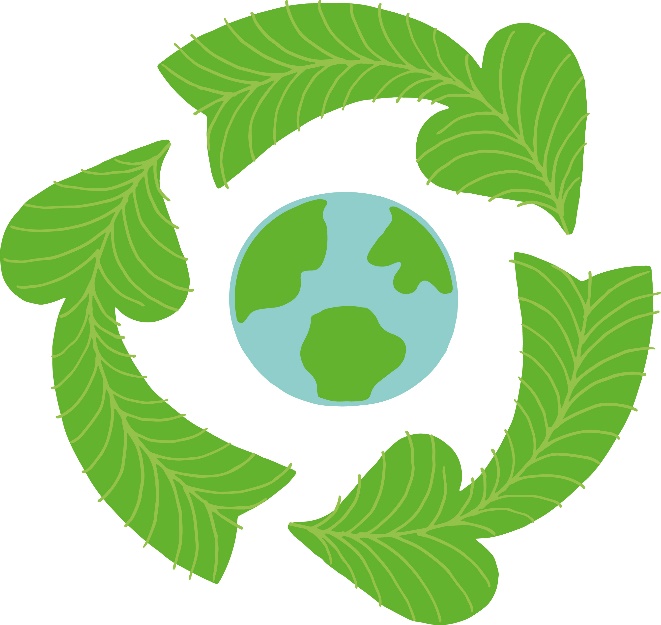 Beslut om att införa och arbeta enligt svenska kyrkans diplomeringsmodellDen 11/11 2008 tog samfällda kyrkofullmäktige i Huddinge ett beslut om miljödiplomering i samfälligheten. Enligt handlingsplanen som presenterades på sammanträdet var målet att Huddinge kyrkliga samfällighet skulle vara miljödiplomerad hösten 2012. Så blev dock inte fallet och arbetet fick förnyad kraft 2014. En vision och miljöpolicy beslutades av kyrkorådet 2014-02-25 som därefter har reviderats. År 2016 blev vi godkända och fick diplom för fas 1 och 2019 fick vi diplom för fas 2.Visionen för hållbar utveckling (KR 2014-02-25, KR 2018-06-12)
Svenska kyrkan i Huddinge skall verka för en andlig, social, ekonomisk och ekologiskt hållbar utveckling. Kyrkan har ett särskilt ansvar att värna skapelsen. Vi vill vandra i Kristi efterföljd och värna de svaga: Den ordlösa naturen, maktlösa människor och kommande generationer.Miljöpolicy för hållbar utveckling (reviderades KR 2018-06-12)
Svenska kyrkan i Huddinge skall arbeta målmedvetet för att minimera användningen av energi och naturresurser och för att miljöanpassa alla delar av sin verksamhet. Vi vill ta vårt ansvar som kyrka och sträva efter att inte förbruka mer än vår beskärda del.Svenska kyrkan i Huddinge antar utmaningen om förändrad livsstil och hållbar utveckling som detta innebär. Verksamhetens miljöpåverkan skall ses i sin helhet och innefatta alla led; kyrkans liv och verksamhet, förvaltning och ekonomi, skötsel av naturtillgångar och andra egendomar, inköp, transporter och avfallshantering.Svenska kyrkan i Huddinge ska följa aktuell miljölagstiftning, regler, krav och normer för att ständigt förbättra vårt miljöarbete.Samtliga verksamma inom Svenska kyrkan i Huddinge ska vara införstådda med och delaktiga i miljöarbetet. Detta ska ske genom kontinuerlig utbildning, information och inspiration och vara en naturlig del av den kyrkliga verksamheten. Vi vill vara en aktiv part i ett ekologiskt uthålligt samhälle.Vi vill sprida goda exempel på medvetet miljöarbete till enskilda och organisationer som kommer i kontakt med Svenska kyrkan i Huddinge och vår verksamhet.MålVi vill medvetandegöra vår organisation och oss själva som individer om den påverkan vi har på den miljö vi lever i.Vi vill handla efter den kunskap och insikt vi tillägnat oss.Vi vill arbeta för att ständigt göra miljömässiga förbättringar.Läs mer om pastoratets miljö och hållbarhetsarbete på vår webbplats: https://www.svenskakyrkan.se/huddinge/miljodiplomering-i-svenska-kyrkan-i-huddingeUtbildningarRev. 2020-10-14Grundläggande miljöutbildning, Fas 1
Under fas 1 anordnade Huddinge pastorat en miljöutbildning på Överjärva Gård onsdag 21 mars,  torsdag 12 april 2012 samt fredag 25 oktober 2013 Ämne: Hållbar utveckling och hållbar livsstil. Vilka är de stora utmaningarna för oss idag? Varför ska vi källsortera? Vad händer med materialet sedan? Belysning – idag finns många typer av lampor på marknaden, vilka är bäst ur miljösynpunkt? Vad händer på klimatområdet idag? Vi diskuterade miljömärkning, ekologiska fotavtryck, ekologisk mat och de nationella miljömålen.Vidare anordnandes en miljöutbildning i Mariakyrkan 11 november 2014. Ämne: Föredrag av Johan Tell, kyrkans drivkrafter kring bilen, biffen, bostaden och börsen. Dagen avslutas med en sändningsmässa som förbereder oss för det fortsatta gemensamma arbetet. Medverkade gjorde: Johan Tell, redaktör, krönikör och reporter. Margareta Nordström, stiftsadjunkt, miljösamordnare Stockholms stift och Urban Hermansson, Sensus.Fas 2
Under fas 2 anordnade Huddinge pastorat två tillfällen för den grundläggande miljöutbildningen i Klockargården, Huddinge. Måndag 14 maj 2018 samt tisdag 22 maj 2018. Utbildningarna leddes av Magnus Myrberg, handläggare för hållbar utveckling på Stockholms stiftskansli. Måndag 14 maj 2018 kl. 09.00-12.00. Utbildningens sista timme, kl.11.00-12.00, riktade sig främst till medarbetare och förtroendevalda inom kyrkogårdsverksamheten.Tisdag 22 maj 2018 kl. 15.00-18.00. Utbildningen riktade sig främst till förtroendevalda i Huddinge pastorat men även anställda medarbetare kunde anmäla sig till utbildningen. Utbildningen avslutades kl. 18.00 med en gemensam vegetarisk buffé. Till den gemensamma buffen anslöt ledamöter för kyrkofullmäktige som kl. 19.00 genomförde ett sammanträde. Sammanträdet inleddes med ett föredrag/information av Magnus Myrberg, handläggare för hållbar utveckling på Stockholms stiftskansli. ”Guds mission och Svenska kyrkans miljödiplomering”. Fas 3
I samband med att pastoratet skulle inleda sitt fas 3 arbete lanserades den digitala miljöutbildningen i utbildningsportalen. Under år 2020 har miljökommittén informerat och initierat att anställda och förtroendevalda ska genomgå utbildningen. Under månadsskiftet oktober/november blev det obligatoriskt att alla ska gå utbildningen antingen enskilt eller i grupp. De som har valt att gå den i grupp är främst kyrkogårdspersonal Huddinge, kyrkoförvaltningen samt kyrkorådet och församlingsrådet i Flemingsberg. Därmed har alla tillsvidare anställda 106 personer och 19 förtroendevalda i kyrkorådet samt 15 förtroendevalda i Flemingsbergs församlingsråd uppdaterat sina kunskaper gällande Svenska kyrkans miljö- och hållbarhetsarbete.Genomgångna kurser och utbildningar 2019-202011 februari 2019
Nätverksträff för miljösamordnare. Deltagare, Therese Törnros.3 mars 2019
Deltagande i stiftets projekt klimatresan. Konfirmandsamordningsgruppen i pastoratet.6 mars 2019
Ekumeniskt seminarium den 6 mars.  Deltagare, Lottie Lindtrup, kommunikatör, Anja Dahlström, diakon.27 mars 2019
Erfarenhetsutbyte och föredrag i Botkyrka församling. Deltagare Torbjörn Strand, kyrkoherde, Line Gisselmann, kyrkogård och Therese Törnros, miljösamordnare.3 april 2019
Kurs i social hållbarhet. Deltagare Anja Dahlström, diakon och Therese Törnros miljösamordnare.19 maj 2019
Majfest Huddinge prästgård, Deltagare, anställda och förtroendevalda. Invigning av laddstolpar vid Klockargården i Huddinge och efterföljande föreläsningar med miljö- och elbilstema. Per Bolund talade under invigningen bland annat om att det är viktigt att ta stora initiativ och vara en förkämpe kring klimatet. Övriga talare och föreläsare var Mattias Goldman, vd för tankesmedjan Fores, Kristina Segerström från Stockholms stift, Krister Kivi och Ulf Ragnerstam, båda medarbetare i Svenska kyrkan och initiativtagare till projektet Laddad på Kyrkan och Thorsten Lorich som talade om solceller. Miljöbordet hade mycket besök och flera lämnade in svar på tävling om vad och hur man sopsorterar. Vidare var det flera som ville plantera fröer samt prata om vår honung.  
7 juni 2019 
Studiebesök Frustuna församling. Miljökommittén träffade Anna Sánchez-Lindström, miljösamordnare, kyrkogårdsvaktmästare och kanslichef Ulrika Rix.12 juni 2019
Gröna Nyckeltal "Att göra en förenklad hållbarhetsredovisning i församlingen" Deltagare Daniel Friman, administrativ chef och Therese Törnros, miljösamordnare.20 augusti 2019
Träff med församlingsrådet i Flemingsberg angående miljö- och hållbarhetsarbetet samt mätning av social hållbarhet. Anja Dahlström och Therese Törnros.11 september 2019
SOL-resa till Värmdö. Vi hade flera representanter med på SOL-resan till Värmdö 11 september (solceller)12 september 2019
Nätverksträff för miljösamordnare, Farsta. Deltagare, Therese Törnros.20-27 september 2019
Global Week For Future. Den 20 till 27 september mobiliserar klimatrörelsen till en strejk- och aktionsvecka över hela världen. Deltagare, Lottie Lindtrup, kommunikatör, Anja Dahlström, diakon. M.fl1 oktober 2019
Träff med personalgruppen i Trångsund-Skogås angående miljö- och hållbarhetsarbetet samt mätning av social hållbarhet. Anja Dahlström och Therese Törnros13 oktober 2019
Föredrag om SALs arbete mot klimatförändringarna. Sustaining All Life (SAL) skickar grupper av ledare till FNs klimatsamtal, där de håller workshops och forum. Lottie Lindtrup, kommunikatör.16 november 2019
Ett pass kring mätning av social hållaberhet i samband med Kyrkorådets och ledningsgruppens konferens S:t Botvidsgården.19 november 2019
Ett pass med pastoratets pedagoger om miljö och hållbarhet inför klimatneutral kyrka. Therese Törnros och Annika Strömmer.26 november 2019
Nätverksträff med miljösamordnare. Inspiration och dialog om GNH* och andra initiativ till helhetssyn på välbefinnande bortom tillväxt. *Bruttonationallycka, på engelska Gross National Happiness (GNH), är ett mått på det kollektiva välbefinnandet i en nation. Bhutan använder GNH som modell för att mäta och upprätthålla välbefinnande i landet, med nio dimensioner som alla väger lika tungt. Modellen utmanar BNP och inspirerar många länder och sammanhang i världen, även i Sverige. Anna Rosengren, präst och omställare i Eds församling, är ny i nätverket och berättar om sina erfarenheter av GNH internationellt och lokalt, och kopplar det till kyrkan.17 december 2019
Therese föredrog vid kyrkorådets sammanträde kring hur man kan mäta social hållbarhet.Genomgångna kurser och utbildningar 2020På grund av den rådande Covid-19 epidemin har många externa kurser och utbildningar uteblivit. 4 mars 2020 
Förberedande möte och kartläggning inför mätning av social hållbarhet gällande ideellt arbete i Trångsund Skogås.Utbildningsinsats för Huddinge pastorat ”Klimatneutral kyrka” Nedan redovisas planeringen som skulle ha gällt för våren 2020. På grund av den rådande pandemin vet vi inte när vi kan fortsätta arbetet. Ambitionen är att vi fullföljer planen under 2021 oavsett pandemin. Om den planerade insatsen med Sensus
Sedan 2014 har Huddinge pastorat arbetat med Svenska Kyrkans miljödiplomering för en hållbar utveckling. Diplomeringen är uppdelad i tre faser och 2016 blev vi godkända och fick diplom för Fas 1 och 2019 fick vi diplom för fas 2.För att bli miljödiplomerade i varje fas krävs att anställda och förtroendevalda vidareutbildar sig i hållbarhetsfrågor. I biskoparnas brev om klimatet som publicerades 2019 uppmanas församlingar och pastorat att ta fram konkreta handlingsplaner i syfte att uppnå klimatneutrala verksamheter så fort som möjligt med sikte på 2030..Ett lokalt arbete har pågått under 2019 i miljökommittén kring mål och delmål inom GUDM.Ett möte skedde den 19/11 med pastoratets pedagoger kring hur de upplever arbetet med miljö och hållaberhet i verksamheter. På mötet listades flera saker som man upplever görs bra men också en del utmaningar och frågeställningar lyftes.Ett uppföljningsmöte med Sensus genomfördes 23/11, Therese, miljösamordnare, Torbjörn, kyrkoherde och Annika, pedagog samtalade kring hur vi skulle kunna gå vidare i arbetet. På ledningsgruppens möte den 23 januari beslutades att all personal ska få ta del av den första delen i utbildningssatsningen med Sensus.
Utbildningen sker i 3 steg under våren 2020. Upplägg: 3 träffar á 2 timmar vardera. Inspirationspass med Sensus och en gäst. 14/4, Plats: Klockargården kl. 9-11 alt. 13-15.
Upplägg: Sensus riksförbund tillsammans med någon som kan utmana ex från omställningsrörelsen, naturskyddsföreningen eller liknande. Inspiration och sätta ord på de utmaningar församlingen upplever i diplomeringsarbetet. Varför ska kyrkan arbeta med hållbarhet? Viktigt här med tid för frågorna. Korta inspel som leder in till samtal/reflektion.Pass med pedagoger och kommunikatörer. Datum?
Sensus leder oss i arbetet med att lyfta upp de delmål som finns i miljödiplomeringen för att sedan tänka: nuläge- önskat läge- vision att vara en klimatneutral kyrka 2030. Vad behöver vi göra för att komma dit och hur kan vi arbeta med det som vi redan gör? Förstå kopplingen mellan församlingens delmål och agenda 2030. 
Pass med miljökommittén. Datum?
Vägledning framåt: Utifrån det som arbetas fram under steg 2 och inspiration från steg 1 tar miljökommittén vid och håller sista delen, steg för att komma dit vi vill. Vad börjar vi med och vilken plan har vi framåt? Förankring i ledning och miljökommittén. Vad kan vi kommunicera ut, ta med i handlingsplan, verksamhetsplanering. UtbildningsplanEn utbildningsplan togs fram i fas 1 som senare reviderades 2018- 06-09. Se bilaga. Kompetens att kunna utföra sina arbetsuppgifter på ett miljömässigt riktigt sättHuddinge pastorat arbetar kontinuerligt med kompetensutveckling och uppmuntrar anställda att gå relevanta kurser och utbildningar. Miljökommittén har alltid en särskild punkt på dagordningen där fokus är på genomgångna och kommande kurser och utbildningar som personal kan går på. På pastoratets intranät sprider vi kunskap om kurser och utbildningar kring miljö- och hållbarhet. Varje chef har ett särskilt ansvar att säkerställa att anställda har lämplig kompetens för att kunna utföra sina arbetsuppgifter på ett miljömässigt sätt.Rev. 2020-10-14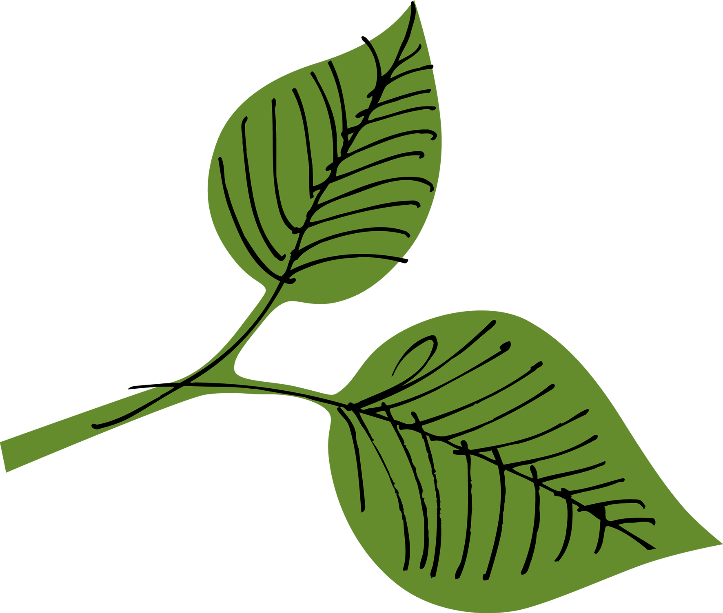 OrganisationOm Huddinge pastorat
Huddinge är en del av tätorten Stockholm. Huddinge är efter sin folkmängd den näst största av kommunerna i Stockholms län. Huddinge pastorats verksamhet omfattar hela Huddinge kommun och har många kontaktytor mot människor. Här firar vi gudstjänster, här möts körer, barn och ungdomsgrupper och konfirmander, här finns tid för eftertanke, meditation, konserter, öppen förskola och mycket mer. Många söker sig till kyrkan för råd och stöd. Vi delar brödet både i mässan och i måltider. Svenska kyrkan finns med som en del av livet. Hela livet. Huddinge präglas av en stark utveckling och befinner sig strax söder om Stockholm. Pastoratet består av fyra församlingar; Flemingsberg, Huddinge, Sankt Mikael och Trångsund Skogås. Församlingarna samverkar med varandra i pastoratet och har en gemensam kyrkoherde och ett kyrkoråd. Varje församling har en församlingsherde samt ett församlingsråd som tillsammans leder församlingens verksamhet.På Karolinska universitetssjukhuset finns Sjukhuskyrkan och på häktet i Flemingsberg och på kriminalvårdsanstalten i Beateberg finns fängelsepräster. Den finskspråkiga kyrkliga verksamheten i pastoratet spänner över hela kommunen. Vid Flemingsbergs kyrka finns Södertörns högskola och Karolinska institutet.Våra församlingar har många lokaler och våra kyrkor ligger centralt i kommundelarna. När kommunen utvecklas och får fler invånare, nya skolor och företag blir det en fråga även för kyrkan om och på vilket sätt vi ska finnas med vår närvaro i de nya områdena. Administrationen är belägen i centrala Huddinge och ansvarar för administration, ekonomi och personal. Syftet är att stärka och stödja församlingarnas verksamheter och tillse god samverkan och utveckling. Varje församling och kyrka har sin speciella egenart.Svenska kyrkan i Huddinge ansvarar för och sköter, som ett myndighetsuppdrag från staten, begravningsverksamheten och pastoratets fyra kyrkogårdar.  Denna verksamhet omfattar samtliga Huddingebor, oavsett religion eller livsåskådning. Uppdraget utförs av Kyrkogårdsförvaltningen. Arbetet med miljödiplomering
Att arbeta med hållbarhetsfrågor har tidigt varit aktuellt i pastoratet. Den 11 november 2008 tog samfällda kyrkofullmäktige i Huddinge ett beslut om miljödiplomering i samfälligheten. Enligt handlingsplanen som presenterades på sammanträdet var målet att Huddinge kyrkliga samfällighet skulle vara miljödiplomerad hösten 2012. Så blev inte fallet och arbetet fick förnyad kraft 2014. Detta för att arbeta mer pastoratsövergripande. Efter ett målinriktat arbete i olika arbetsgrupper nådde Svenska kyrkan i Huddinge målet och miljödiplomerades i Fas 1 den 9 maj 2016. Arbetet utfördes i projektform. I projektet fanns förutom en projektledare flera lokala arbetsgrupper samt en styrgrupp. I de lokala arbetsgrupperna har både personal och förtroendevalda varit representerade. Inför att diplomeras till fas 2 omorganiserades pastoratets miljöarbete så att den gamla organisationen med lokala arbetsgrupper och en styrgrupp ersattes med en miljökommitté där alla pastoratets enheter är representerade med personal från olika yrkeskategorier. Kyrkoherden och miljösamordnaren leder gruppens arbete. Söndag 20 januari 2019 miljödiplomerades Huddinge pastorat för fas 2.Inför fortsatta arbetet under 2019 och framåt fortsätter arbetet som tidigare. Vid den interna uppföljningen som skedde den 13 november 2019 gjordes flera reflektioner i vårt miljö- och hållbarhetsarbete. Bland annat behöver vi förbättra vår kommunikation kring vårt gemensamma arbete, fortsätta arbetet med miljöaspektregistret och arbeta aktivt med utbildningsplanen. Rev. 2020-10-14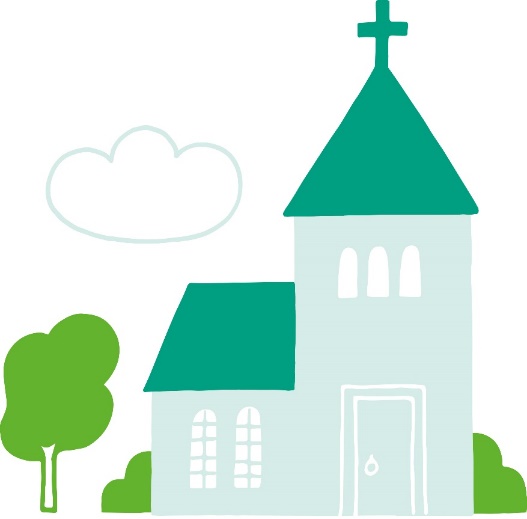 Ansvar och arbetsfördelning
Reviderades i samband med miljökommitténs möte den 19 februari 2020.

Kyrkorådet
Kyrkorådet har det övergripande ansvaret. (se mer på sid 12).Församlingsråd och arbetslag
Respektives församlingsråd och arbetslag samverkar för att:Lämna förslag till delmål och åtgärder till miljökommittén för sitt verksamhetsområde.Genomföra miljöåtgärderna för sitt verksamhetsområde enligt åtgärdsprogrammet.Meddela miljökommittén inför den interna revisionen vilka åtgärder som genomförts och i vilken utsträckning delmålen uppnåtts.Följa nya och ändrade rutiner för miljöarbetet som berör det egna verksamhetsområdet.Se till att de anställda inom det egna verksamhetsområdet har lämplig kompetens för att kunna utföra sina arbetsuppgifter på ett miljömässigt riktigt sätt.Kyrkoherden
Kyrkoherden beslutar om åtgärdsprogram och är ansvarig för att arbetet fortskrider i praktiken. Kyrkoherden ansvarar också för att den interna uppföljningen genomförs.Miljökommittén
Det finns en miljökommitté i pastoratet med representanter från olika delar av verksamheten, och där en är utsedd till samordnare. Kommitténs uppgift är att på ett övergripande plan säkerställa att miljöarbetet fortlöper genom att:Tillse att åtgärdsprogrammen följs- följa upp delmålenSkapa goda rutiner för återkoppling och kommunikation i pastoratet Inspirera och hålla miljöarbetet vid livAnsvar för dokumentation och kommunikation av miljöarbetetVidareutveckla arbetet, föreslå nya målBevaka och informera om miljöarbete i svenska kyrkan och i omvärldenMiljökommittén möts minst 6 gånger per år. Minnesanteckningar förs vid miljögruppens möten och finns sedan tillgängliga för arbetslagen och de förtroendevalda.Medlemmar i miljökommittén 2019 och 2020Therese Törnros, Miljösamordnare och ordförande, kanslisekreterareTorbjörn Strand, ytterst ansvarig och kyrkoherde t.o.m 2020-08-30Ida Hallström Åsman, ytterst ansvarig och kyrkoherde fr.om. 2020-08-31Tomas Nygren, Projektledare inom kyrkogård/fastighetHenrik Fernström, vaktmästare Trångsund-SkogåsLine Gisselman, kyrkogårdsarbetareToros Katmerian, vaktmästare Sankt Mikaels församlingPeter Hellenberg, vaktmästare Flemingsberg t.o.m 2019-21-31Anja Dahlström, diakon SjukhuskyrkanLottie Lindtrup, kommunikatör kyrkogård/kyrkoförvaltningAnnika Strömmer, pedagog Huddinge församling t.om. 2020-02-19
Rev. 2020-02-19Rutiner för målarbetet samt en årsplanKyrkorådet
Kyrkorådet har det övergripande ansvaret och fastställer vision, policy. Kyrkorådet beslutar även om övergripande mål och delmål för arbetet kontinuerligt under en tvåårsperiod. Kyrkorådet beslutade den 26 november 2019 att delegera till kyrkoherden att vid behov omfördela delmål mellan de sju verksamhetsområdena som beskrivs i ledningssystemet för svenska kyrkans miljödiplomering.Församlingsråd och arbetslag
Respektives församlingsråd och arbetslag samverkar för att lämna förslag till delmål och åtgärder till miljökommittén för sitt verksamhetsområde.Kyrkoherden
Kyrkoherden beslutar om åtgärdsprogram och är ansvarig för att arbetet fortskrider i praktiken. Kyrkoherden ansvarar också för att den interna uppföljningen genomförs.Miljökommittén
Kommitténs uppgift är att på ett övergripande plan säkerställa att miljöarbetet fortlöper genom att tillse att åtgärdsprogrammen följs- följa upp delmålen. Vidareutveckla arbetet, föreslå nya målFramtagen årsplan för 2019 och 2020

Januari: Miljökommittén internrevidera/utvärderar verksamhetsområde. Kyrkorådet tar del och beslutar om verksamhetsområde.Februari: Arbete med miljöaspektregistret. Arbete med grönt bokslut och verksamhetsuppföljning.Mars: Miljökommittén internrevidera/utvärderar verksamhetsområde. Kyrkorådet tar del och beslutar om verksamhetsområde. Arbete med lagstiftning i ledningsgruppen.April: Arbete med utbildningsplan för höstterminen.Maj: Arbete med att identifiera budgetäskanden.September: Arbete med revidering av kommunikationsplanOktober: Budgetarbete. Förberedelser InternrevisionNovember: Miljökommittén internrevidera/utvärderar verksamhetsområden. Kyrkorådet tar del och beslutar om verksamhetsområde. InternrevisionDecember: Arbete med utbildningsplan för vårterminen.

Rev. 2018-11-13Information/kommunikation och förankringsprocess Följande arbetet görs för att informera och berätta om pastoratets miljö och hållbarhetsarbete. Information från miljökommittén sker genom minnesanteckningar som läggs på intranätet.Efter varje möte med miljökommittén skickar miljösamordnaren ut via e-post aktuella frågor som kommittén arbetar med som kännedom till chefer och ordföranden råd och utskott.Särskild information med uppmaning till återkoppling via delgivning ges till chefer och ordföranden för råd och utskott. Tex, social hållbarhet, energistatistik.Kyrkorådet behandlar områden successivt över en tvåårsperiod istället för en gång per tvåårsperiod.I övrigt informerar varje representant i miljökommittén till sitt arbetslag. Information och kontaktuppgifter till församlingens miljösamordnare finns på hemsidan. Församlingsmedlemmar och andra intressenter informeras om miljöarbetet via hemsidan och via särskilda event och mötesplatser samt anslagstavlor och utställningar.En särskild förankringsprocess har framtagits enligt önskemål från förtroendevalda.En årsrytm har framtagits.
Arbetsflöde för förankringsprocess gällande miljödiplomeringsarbetet för framtagande av nuläge, mål och åtgärdsplanerMiljösamordnaren reviderar nuläge för gällande område inom miljö- och hållbarhetsarbetet i samråd med berörda arbetsgrupper (Tex. område byggnader sker samråd med fastighetsteamet).Miljökommittén behandlar området och föreslår eventuella revideringar på mål och delmål till kyrkorådet.Kyrkorådet beslutar om mål och delmål. 
De som sitter i kyrkorådet och representerar församlingsrådet informerar om kyrkorådets beslut. Ett protokoll från kyrkorådssammaträdet delges också församlingsrådet.Miljökommittén tar fram åtgärdsplaner för att uppfylla delmål. För att kunna göra detta behövs samråd med arbetslag, råd och utskott i pastoratet.Miljösamordnaren skriver ett nyhetsbrev/delgivning till pastoratets arbetslag, råd och utskott om ett område och dess delmål för att förankra området och samråd efterlyses. 
(Eventuellt kan det vara enklast att ha ett samråd kring området först i arbetslaget för att sedan ta det i församlingsrådets arbetsutskott som sedan tar det vidare till församlingsrådet).Respektive chef lyfter samrådet i sitt arbetslag och i församlingsrådet. Kyrkoherden och miljökommittén tar fram slutgiltiga åtgärdsplaner.I åtgärdsplaner utses ansvariga och övriga resurser/arbetslag/grupper att genomföra åtgärdsplanerna. Rapportering av resultat sker till miljökommittén.En gång om året görs en intern uppföljning kring arbetet. Detta sker i oktober månad i samband med ett miljökommittémöte.En extern uppföljning sker vartannat år.Rev. 2020-10-14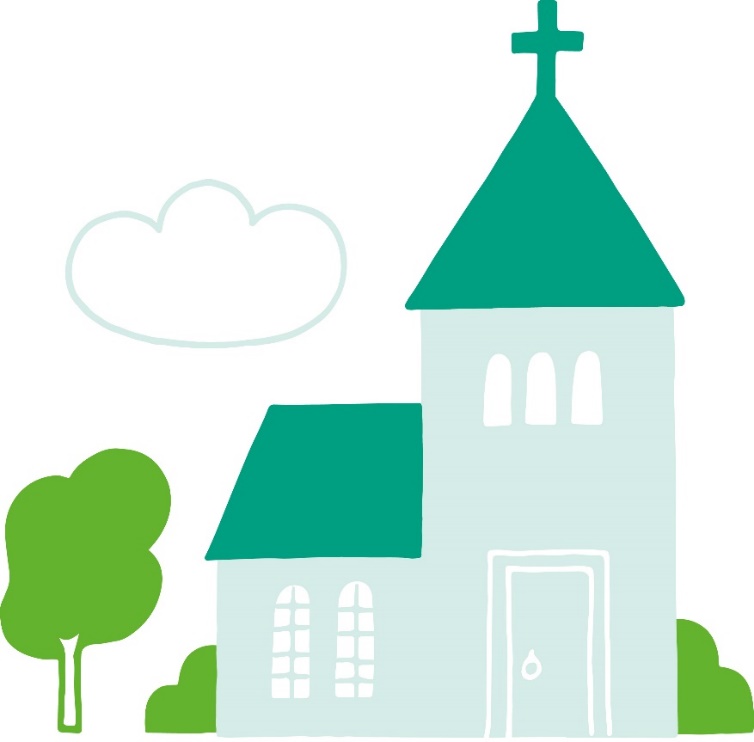 Nödlägesberedskap och riskanalysHär listar vi de miljörisker som kräver någon typ av skyddsåtgärder. Vi skriver också vad vi gör för att förhindra att en olycka sker, och vad vi gör om det ändå händer en olycka. Vi har identifierat att de största miljöriskerna finns inom kyrkogårdsförvaltningen. Här är det viktigt med säkerhetsdatabladen som ska finnas till hands och att all personal känner till rutinerna. Detta görs på personalmöten.Uppföljning
Budget och redovisning
Varje år i oktober genomförs en verksamhets- och budgetberedning i kyrkorådet. Vid det tillfället redovisas vilka satsningar som församlingar, fastighet och förvaltningar vill genomföra kommande år. 
När budgeten är beslutat i kyrkofullmäktige hanteras särskilda satsningar som har med miljö och hållbarhet i respektive verksamhet inom ram för budget. I mångt och mycket syns särskilda miljö och hållbarhetssatsningar i driftsbudgeten. För kännedom har miljökommittén ingen särskild budget. I ett av våra delmål som ligger under området förvaltning och ekonomi finns det en strävan att ta fram en särskild redovisning efter mandatperioden där kyrkorådets beslut redovisas utifrån klimatpåverkan.Rev. 2020-10-14Intern uppföljning
Pastoratets miljö och hållbarhetsarbete genomgår intern uppföljning en gång varje år i oktober månad.  Kyrkoherden ska tillsammans med ledningsgruppen ansvara och initiera den interna uppföljningen. Miljökommittén samordnar och dokumenterar uppföljningen. (Se bilaga 1)Miljösamordnaren informerar arbetslag och kyrkoråd om slutsatserna i den interna uppföljningen.  Efter genomförd internrevision redovisas resultatet i kyrkorådet samt respektive församlingsråd. Hemsidan, intranätet samt i respektive personalgrupp.

Följande ska finnas på dagordningen för en intern uppföljningUppföljning av dokumenterade mål och åtgärdsplaner för alla faser och hur väl de beslutande delmålen uppfylls.Genomgång av gällande lagstiftningUppföljning och översyn av kemikaliehanteringUppföljning och översyn av de övriga verksamhetsdelar som berörs av gällande miljölagstiftning.Genomgång och uppdatering av utbildningsplanen (behov och utbildningsplan).Genomgång av arbetets ansvar- och arbetsfördelning samt rutinerÖvervakning och mätning av betydande miljöaspekterExtern uppföljning 
Pastoratets miljö och hållbarhetsarbete genomgår en extern uppföljning en gång vartannat år.
 Fas 1 den 9 maj 2016, fas 2 den 24 oktober 2018 och nu den 9 december 2020.Innan den externa uppföljningen ska minst ett delmål under varje verksamhetsområde vara uppnådda.Extern uppföljning ska ske minst vartannat år.Den externa uppföljningen görs av diplomerare utsedda av stiftet. Nödvändiga dokument och rutiner ska lämnas till diplomerarna senast två veckor innan diplomeringssamtalet. Det vill säga onsdag den 25 nov skickas denna dokumentation till utsedda diplomerare.Rev. 2020-11-25BilagorBilaga 1. Minnesanteckningar från intern revisionBilaga 2. Mål för Huddinge pastorats miljö och hållbarhetsarbeteBilaga 3. MiljöaspektsregisterBilaga 4. UtbildningsplanBilaga 5. Lagar som berör pastoratets arbete 2018-11-13Bilaga 6. ResepolicyBilaga 7. InköpspolicyBilaga 8. Utvärdering sopsorteringBilaga 9. Mätning och värdering av social hållbarhet, Trångsund-SkogåsBilaga 10. Slutrapport från diplomeringssamtal fas 1 den 9 maj 2016 Bilaga 11. Slutrapport från diplomeringssamtal fas 2 den 24 oktober 2018Risk:Förhindras genom:Vid mindre utsläpp:Vid olycka görs följande:KemikalieutsläppKemikalier förvaras i godkänt skåp på särskild plats
Sanering görs och lämnas på deponi.Larma 112BränsleutsläppRegelbunden besiktning av bränsletankar och förvaring i godkänt utrymme.
Sanering görs med tillgänglig saneringsutrustning och lämnas på deponi.Larma 112OljeutsläppOlja förvaras på särskilt plats.Oljeavskiljare finns i garage där oljan hanteras.Saneringsutrustning finns lättillgängligt.Sanering görs med tillgänglig saneringsutrustning och lämnas på deponi.Saneringsutrustning finns lättillgängligt.Larma 112